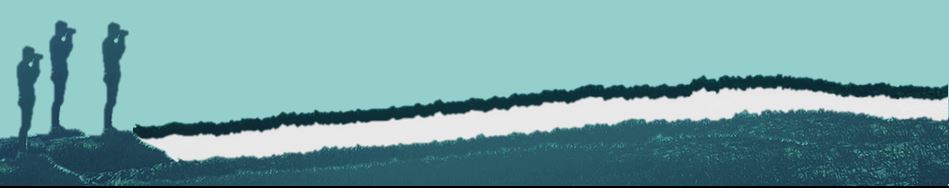 Join the GLC Annual Meeting by Phone!(audio only)Dial by your location+1 301 715 8592 US (Washington DC)+1 312 626 6799 US (Chicago)+1 646 876 9923 US (New York)+1 253 215 8782 US (Tacoma)+1 346 248 7799 US (Houston)+1 669 900 6833 US (San Jose)Meeting ID: 885 4591 5933Find your local number: https://us02web.zoom.us/u/kd0ZFwXD9J